Fusion Investment Fund  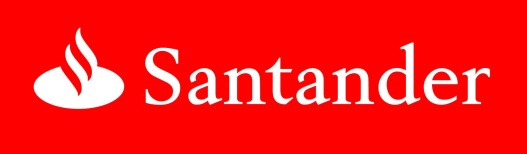 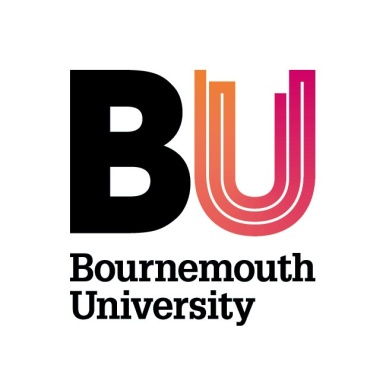 Santander Scholarships 2013-14 Application form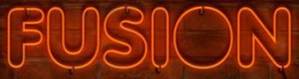 This application form should be used for all applications to the Santander Scholarships scheme – part of the BU Fusion Investment Fund, for a £5,000 research and travel grant. Funds must be used for a specific project to build on or develop links with at least one university from the Santander overseas network.  Funds must be fully spent before 31 July 2014.  Whilst this application does not require a Deputy Dean of Research/ other School signature, applicants are encouraged to discuss this application with their Line Manager to ensure time can be negotiated to undertake this work.An electronic copy of the completed application (including the signatures) should be submitted to the PVC (Research, Enterprise and Internationalisation) via: FusionFund@bournemouth.ac.uk. Applications received after the closing date will not be considered in the current round. Please direct any enquiries to Natalie Baines, Fusion Fund Administrator nbaines@bournemouth.ac.ukPreference will be given to applications received from early career researchers.Funds can only be used to cover direct costs (i.e. not salary costs or overheads).Electronic signatures are permitted.It is our policy to publish a summary of awarded projects on the BU Research Blog.Section 1a – Principal Investigator detailsSection 1a – Principal Investigator detailsSection 1a – Principal Investigator detailsSection 1a – Principal Investigator detailsNameJob title / programme of studyEmailSchool / Service NameGradeEarly Career Researcher (did you start you career as an independent researcher on or after 1 August 2009?)Line Managers NameSection 2 – Summary of proposal detailsSection 2 – Summary of proposal detailsSection 2 – Summary of proposal detailsSection 2 – Summary of proposal detailsSection 2 – Summary of proposal detailsSection 2 – Summary of proposal detailsSection 2 – Summary of proposal detailsTitle of proposalStart date End date End date End dateTotal funds requestedUniversities in the Santander Overseas Network involvedProject Abstract (Max: 50-100 words)How Does Your Project or Proposed Activity Contribute to Fusion (100 words)Tick the BU Research Themes Relevant to Your ProposalCreative and Digital EconomiesCreative and Digital EconomiesCulture and SocietyCulture and SocietyTick the BU Research Themes Relevant to Your ProposalEntrepreneurship and Economic Growth Entrepreneurship and Economic Growth Environmental Change and Biodiversity Environmental Change and Biodiversity Tick the BU Research Themes Relevant to Your ProposalGreen Economy and SustainabilityGreen Economy and SustainabilityHealth, Wellbeing and AgeingHealth, Wellbeing and AgeingTick the BU Research Themes Relevant to Your ProposalLeisure and RecreationLeisure and RecreationTechnology and DesignTechnology and DesignSection 3 – Case for SupportProposal outline (maximum 350 words). Please be as concise as possible and focus on: (1) the aim of your proposal; (2) the rationale why it is important and why does it need to be done now; (3) the methodology and approach focusing on demonstrating that the project is tractable; (4) provide a clear list of outputs and project consequences; (5) focus on the beneficiaries of the work; (6) dissemination of results, including public engagement.Breakdown of costsNon-pay items and additional pay items (i.e. above and beyond established staff salary).  Please note for the Staff Mobility and Networking strand, a maximum of 10% of the total award is permitted for consumables. Staff Time Estimate: (estimation of amount of time to be spent on the project, no costs need to be included):Justification for support (maximum 200 words) (address how the proposal meets the criteria set out in the policy, potential academic and non-academic impact, value for money, etc)Section 4 – Signature of Principal Investigator (applications are deemed incomplete if this signature is missing)Section 4 – Signature of Principal Investigator (applications are deemed incomplete if this signature is missing)Section 4 – Signature of Principal Investigator (applications are deemed incomplete if this signature is missing)Section 4 – Signature of Principal Investigator (applications are deemed incomplete if this signature is missing)Section 4 – Signature of Principal Investigator (applications are deemed incomplete if this signature is missing)Section 4 – Signature of Principal Investigator (applications are deemed incomplete if this signature is missing)Applicant nameApplicant signatureDate